			  	บันทึกข้อความ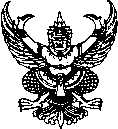 ส่วนราชการ      สถาบันวิจัยและพัฒนา มหาวิทยาลัยราชภัฏจันทรเกษม  โทร. ๙๐๐๑ – ๙๐๐๓                                   ที่      ศธ ๐๕๖๒.๐๗/	วันที่          ธันวาคม ๒๕๕๙ เรื่อง     ประกาศรับข้อเสนอโครงการวิจัยงบรายได้ ประจำปีงบประมาณ ๒๕๖๐เรียน	......................................................................		สถาบันวิจัยและพัฒนาประกาศรับข้อเสนอโครงการวิจัยงบรายได้ ประจำปีงบประมาณ            ๒๕๖๐ (เพิ่มเติม) ดังนี้ 			๑. ทุนอุดหนุนการวิจัยทั่วไป			๒. ทุนอุดหนุนการวิจัยเพื่องานสร้างสรรค์และสิ่งประดิษฐ์			๓. ทุนอุดหนุนการวิจัยเพื่อเข้าสู่ตำแหน่งทางวิชาการ			๔. ทุนอุดหนุนการวิจัยปฏิบัติการในชั้นเรียน		สถาบันวิจัยและพัฒนารับข้อเสนอโครงการวิจัยประเภทโครงการวิจัยเดียว และชุดโครงการวิจัยจึงขอให้ทางคณะแจ้งผู้วิจัยที่ประสงค์ขอรับทุนอุดหนุนการวิจัยส่งเอกสารประกอบการขอรับทุน ดังนี้	๑. ข้อเสนอโครงการวิจัย จำนวน ๒ ชุด (พร้อมกรอกข้อมูลผ่านระบบ DRMS เข้าระบบที่ http://cru.drms.in.th)	๒. แบบกรอกข้อมูลนักวิจัย (กรณีขอทุนอุดหนุนการวิจัยเป็นครั้งแรก)	๓. หนังสือรับรองการเป็นที่ปรึกษาโครงการวิจัย 	๔. บันทึกข้อความผ่านความเห็นชอบจากต้นสังกัด		ทั้งนี้ แบบฟอร์มการขอรับทุนทั้งหมดสามารถ download ได้ที่ Website สถาบันวิจัยและพัฒนา มหาวิทยาลัยราชภัฏจันทรเกษม และขอให้ผู้วิจัยส่งมายังสถาบันวิจัยและพัฒนา  ชั้น ๗ อาคารสำนักงานอธิการบดี ภายในวันที่  ๑ กุมภาพันธ์ ๒๕๖๐  เพื่อที่สถาบันวิจัยและพัฒนาจะดำเนินการกลั่นกรองงบประมาณต่อไป		จึงเรียนมาเพื่อโปรดทราบและดำเนินการ                                                      (นางวรนารถ  ดวงอุดม)     				                         ผู้อำนวยการสถาบันวิจัยและพัฒนา